مناجات - الهی الهی - سراج امرت را بدهن حكمت بر افروختی...حضرت بهاءاللهاصلی فارسی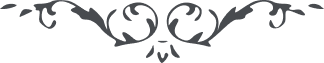 مناجات – من آثار حضرت بهاءالله – أدعيه حضرت محبوب، صفحه ۳٥۷﴿ الهی الهی ﴾سراج امرت را بدهن حكمت بر افروختی از ارياح مختلفه حفظش نما. سراج از تو زجاج از تو اسباب آسمان و زمين در قبضه قدرت تو. امرا را عدل عنايت فرما و علما را انصاف. توئی آن مقتدری كه بحركت قلم امر مبرمت را نصرت فرمودی و اوليا را راه نمودی. توئی مالك قدرت و مليك اقتدار. لا اله الّا أنت العزيز المختار.